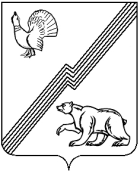 АДМИНИСТРАЦИЯ ГОРОДА ЮГОРСКАХанты-Мансийского автономного округа - ЮгрыПОСТАНОВЛЕНИЕОб утверждении положения о персонифицированном дополнительномобразовании на территории города ЮгорскаВ соответствии с Федеральным законом от 13.07.2020 № 189-ФЗ                  «О государственном (муниципальном) социальном заказе на оказание государственных (муниципальных) услуг в социальной сфере»:1. Утвердить:1.1. Положение о персонифицированном дополнительном образовании на территории города Югорска (приложение 1).1.2. Состав комиссии по формированию реестров программ дополнительного образования (приложение 2).2. Признать утратившими силу постановления администрации города Югорска:- от 25.01.2018 № 204 «Об утверждении Порядка предоставления дополнительного образования в городе Югорске посредством персонифицированного финансирования»; - от 22.01.2019 № 125 «О внесении изменения в постановление администрации города Югорска от 25.01.2018 № 204 «Об утверждении Порядка предоставления дополнительного образования в городе Югорске посредством персонифицированного финансирования»;- от 09.04.2020 № 529 «О внесении изменения в постановление администрации города Югорска от 25.01.2018 № 204 «Об утверждении Порядка предоставления дополнительного образования в городе Югорске посредством персонифицированного финансирования»;- от 19.04.2021 № 538-п «О внесении изменений в постановление администрации города Югорска от 25.01.2018 № 204 «Об утверждении Порядка предоставления дополнительного образования в городе Югорске посредством персонифицированного финансирования».3. Опубликовать постановление в официальном печатном издании города Югорска и разместить на официальном сайте органов местного самоуправления города Югорска.4. Настоящее постановление вступает в силу после его официального опубликования, но не ранее 01.09.2023 и действует до 31.12.2024.5. Контроль за выполнением постановления возложить на заместителя главы города Югорска Носкову Л.И.Приложение 1к постановлению администрации города Югорскаот 04 августа 2023 года № 1042-пПОЛОЖЕНИЕ о персонифицированном дополнительном образовании  на территории города Югорска I. Общие положения1. Положение о персонифицированном дополнительном образовании на территории города Югорска (далее – Положение) регламентирует порядок взаимодействия участников отношений в сфере дополнительного образования детей в целях обеспечения получения детьми, проживающими на территории города Югорска, дополнительного образования за счет средств бюджета города Югорска.2. Для целей Положения используются следующие понятия:1) уполномоченный орган по реализации персонифицированного дополнительного образования (далее - уполномоченный орган) – орган администрации города Югорска, в лице Управления образования администрации города Югорска, уполномоченный на утверждение муниципального социального заказа на оказание муниципальных услуг в социальной сфере по направлению деятельности «реализация дополнительных общеразвивающих программ для детей» в соответствии с постановлением администрации города Югорска от 25.05.2023 № 704-п      «О Порядке формирования муниципальных социальных заказов на оказание муниципальных услуг в социальной сфере, отнесенных к полномочиям органов местного самоуправления города Югорска, о форме и сроках формирования отчета об их исполнении», ведение реестра сертификатов персонифицированного дополнительного образования, утверждение порядка определения нормативных затрат на оказание образовательных услуг                      по реализации дополнительных общеразвивающих программ, утверждение требований к условиям и порядку оказания муниципальных услуг                               в социальной сфере по реализации дополнительных общеразвивающих программ общеразвивающих программ в городе Югорске                                (далее – Требования), утверждение реестра программ дополнительного образования и программы персонифицированного финансирования;2) уполномоченная организация МКУ «ЦМТиИМО»- организация, уполномоченная на осуществление приема заявлений, введения их в систему персонифицированного финансирования, на формирование и ведение информации о получателях социального сертификата, формирование социального сертификата, ведение реестра договоров об образовании, реестра получателей услуг, реестра сертификатов персонифицированного дополнительного образования, реестров дополнительных образовательных программ, реестра исполнителей образовательных услуг в соответствии                    с социальным сертификатом в лице муниципального казенного учреждения «Центр материально-технического и информационно-методического обеспечения»;3) образовательная услуга – муниципальная услуга в социальной сфере по реализации дополнительной общеобразовательной программы (части дополнительной общеобразовательной программы) в отношении одного физического лица, осваивающего соответствующую дополнительную общеобразовательную программу;4) исполнитель образовательных услуг – образовательная организация, организация, осуществляющая обучение, индивидуальный предприниматель, оказывающий образовательные услуги;10) сертификат персонифицированного дополнительного образования – электронная реестровая запись о включении ребенка                        в систему персонифицированного дополнительного образования                        (далее – сертификат ПДО), то есть идентификационный номер, подтверждающий право на получение дополнительного образования. В целях настоящего Положения под предоставлением ребенку сертификата ПДО понимается создание записи в реестре сертификатов ПДО;5) реестр сертификатов дополнительного образования – реестр сертификатов ПДО в информационной системе, ведение которого осуществляется в порядке, установленном настоящим Положением                 (далее – реестр сертификатов ПДО);6) реестр сертифицированных образовательных программ – реестр дополнительных общеразвивающих программах, реализуемых исполнителями образовательных услуг на территории города Югорска, формируемый в соответствии с Требованиями; 7) реестр предпрофессиональных и спортивных программ – реестр дополнительных предпрофессиональных программах в области искусств                 и (или) дополнительных образовательных программах спортивной подготовки, реализуемых муниципальными организациями, осуществляющими образовательную деятельность;8) реестр значимых программ – реестр дополнительных общеразвивающих программах, реализуемых образовательными организациями за счет бюджетных средств, в установленном настоящим Положением порядке признаваемых значимыми для социально-экономического развития города Югорска;9) реестр иных образовательных программ – реестр не вошедших                в реестр значимых программ:- дополнительных общеразвивающих программах, реализуемых муниципальными общеобразовательными организациями, в отношении которых принято решение об одобрении продолжения формирования муниципального задания;- дополнительных общеразвивающих программах, реализуемых муниципальными организациями, осуществляющими образовательную деятельность, освоение которых продолжается детьми, зачисленными на обучение и переведенными в учебном году, предшествующему году формирования реестров программ;11) социальный сертификат - именной документ, удостоверяющий право родителя (законного представителя) на оплату одной услуги по реализации дополнительной образовательной программы, устанавливаемое после принятия обладателем сертификата ПДО (его родителями (законными представителями) решения о его использовании для оплаты образовательных услуг в текущем периоде программы персонифицированного финансирования;12) программа персонифицированного финансирования - документ, устанавливающий на определенный период для каждой категории детей, которым предоставляются сертификаты ПДО, параметры системы персонифицированного финансирования, в том числе предельный объем финансового обеспечения социальных сертификатов на получение образовательных услуг по реализации дополнительных общеразвивающих программ для детей (далее соответственно – предельный объем финансового обеспечения социальных сертификатов), предельный объем индивидуальных гарантий по финансовому обеспечению образовательных услуг по реализации дополнительных общеразвивающих программ для детей в расчете на одного ребенка в часах в неделю (далее - норматив обеспечения сертификата ПДО);13) договор об образовании – договор, заключаемый между исполнителем образовательных услуг и родителями (законными представителями) ребенка (далее – получатель социального сертификата), зачисляемым на обучение по дополнительной общеразвивающей программе, включенной в реестр сертифицированных образовательных программ,  определяющий основные характеристики образования (вид, уровень и (или) направленность дополнительной общеразвивающей программы                        (части дополнительной общеразвивающей программы), форму обучения, срок освоения дополнительной общеразвивающей программы (продолжительность обучения)), а также содержащий сведения об объеме финансового обеспечения оказания образовательной услуги, связанной                    с реализацией дополнительной общеразвивающей программы, включенной              в реестр сертифицированных образовательных программ, в соответствии                 с социальным сертификатом, о наличии (либо отсутствии) оплаты со стороны родителей (законных представителей) получателя социального сертификата за счет собственных средств в связи с оказанием указанной образовательной услуги и порядке оплаты указанной образовательной услуги.3. Иные понятия, применяемые в настоящем Положении, используются в значениях, указанных в Федеральном законе от 13.07.2020                               № 189-ФЗ «О государственном (муниципальном) социальном заказе на оказание государственных (муниципальных) услуг в социальной сфере» (далее - Федеральный закон от 13.07.2020 № 189-ФЗ).4. Ведение структурированной информации об исполнителях образовательных услуг, дополнительных общеобразовательных программах, физических лицах, которым предоставляются права на получение образовательных услуг, формирование и предъявление социальных сертификатов, осуществляется уполномоченным органом в автоматизированной информационной системе «Персонифицированное дополнительное образование» (далее – АИС ПДО).5. Настоящее Положение устанавливает:1) порядок ведения реестра сертификатов ПДО;2) порядок формирования реестров дополнительных общеобразовательных программ;3) порядок использования сертификатов ПДО;4) порядок формирования в электронном виде социальных сертификатов;5) порядок использования сертификатов ПДО в целях получения образовательных услуг по реализации дополнительных общеразвивающих программ, включенных в реестр сертифицированных образовательных программ;6) порядок формирования реестра исполнителей образовательных услуг в соответствии с социальным сертификатом.II. Порядок ведения реестра сертификатов ПДО6. Право на получение сертификата ПДО имеют все дети в возрасте               от 5-ти до 18-ти лет, проживающие на территории города Югорска.7. Для получения сертификата ПДО родитель (законный представитель) ребенка (далее – Заявитель), подаёт в уполномоченную организацию МКУ «ЦМТиИМО», а также в случаях, предусмотренных пунктом 12 настоящего Положения, иному юридическому лицу, заявление                  о предоставлении сертификата ПДО (далее – Заявление) (приложение 1                      к настоящему Положению) содержащее следующие сведения:- фамилию, имя, отчество (при наличии) ребенка;- серия и номер, дата выдачи и орган выдавший документ удостоверяющий личность ребенка (свидетельство о рождении ребенка или паспорт гражданина Российской Федерации, удостоверяющий личность ребенка или временное удостоверение личности гражданина Российской Федерации, выдаваемое на период оформления паспорта ребенка);- дату и место рождения ребенка;- страховой номер индивидуального лицевого счёта;- адрес регистрации ребенка;- фамилию, имя, отчество (при наличии) родителя (законного представителя) ребенка;- серия и номер, дата выдачи и орган выдавший документ удостоверяющий личность родителя (законного представителя);-  адрес регистрации родителя (законного представителя) ребенка;- контактную информацию родителя (законного представителя) ребенка;- указание на группу сертификата ПДО, определяемую в зависимости от категории получателя сертификата ПДО (при наличии оснований, по желанию родителя (законного представителя) ребенка);- согласие Заявителя на обработку персональных данных в порядке, установленном Федеральным законом от 27.07.2006 № 152-ФЗ                                     «О персональных данных»;- отметку об ознакомлении Заявителя с условиями предоставления, использования, прекращения действия сертификата ПДО, а также Требованиями;- сведения о наличии/отсутствии сертификата ПДО, выданного в другом муниципальном районе (городском округе) Ханты-Мансийского автономного округа – Югры;- обязательство Заявителя уведомлять уполномоченную организацию МКУ «ЦМТиИМО», или в случаях, предусмотренных пунктом 12 настоящего Положения, иное юридическое лицо, посредством личного обращения с предоставлением подтверждающих документов об изменениях указанных в Заявлении сведений в течение 20 рабочих дней после возникновения соответствующих изменений.8. Заявитель одновременно с заявлением предъявляет должностному лицу, осуществляющему прием заявления, следующие документы или                    их копии, заверенные в нотариальном порядке:- свидетельство о рождении ребенка или паспорт гражданина Российской Федерации, удостоверяющий личность ребенка, или временное удостоверение личности гражданина Российской Федерации, выдаваемое               на период оформления паспорта ребенка; - документ, удостоверяющий личность родителя (законного представителя) ребенка; - документ, подтверждающий регистрацию в системе индивидуального (персонифицированного) учета и содержащий сведения о страховом номере индивидуального лицевого счета;-  свидетельство о регистрации ребенка по месту жительства или                     по месту пребывания, или документ, содержащий сведения о регистрации ребенка по месту жительства или по месту пребывания;- документы, подтверждающие право ребенка на получение сертификата ПДО соответствующей группы (при наличии и по желанию родителя (законного представителя) ребенка), в том числе заключение психолого-медико-педагогической комиссии или справка об инвалидности.9. Должностное лицо, осуществляющее прием Заявления, проверяет соответствие указанных в Заявлении сведений предъявленным документам,            и при их соответствии делает отметку об этом, удостоверяет своей подписью прием заявления и возвращает оригиналы документов (нотариально заверенные копии) Заявителю.10. Заявление регистрируется должностным лицом, осуществляющим прием Заявления, в день его представления.11. В случае если должностному лицу предъявлены не все документы, предусмотренные пунктом 8 настоящего Положения, должностное лицо, осуществляющее прием Заявления, возвращает его Заявителю в день представления Заявителем Заявления.12. Прием и регистрация Заявлений, по решению уполномоченного органа может осуществляться иными юридическими лицами                               (далее – юридическое лицо), в том числе муниципальными организациями, осуществляющими образовательную деятельность.13. При приеме Заявления, юридическое лицо, определенное в соответствии с пунктом 12 настоящего Положения, самостоятельно проверяет достоверность представленных сведений, и в течение 3-х рабочих дней с момента поступления Заявления передает Заявление в уполномоченную организацию МКУ «ЦМТиИМО».14. Уполномоченная организация МКУ «ЦМТиИМО» в течение 3-х рабочих дней со дня получения Заявления определяет соответствие сведений условиям, указанным в подпункте 15 настоящего Положения.15. Положительное решение о предоставлении сертификата ПДО принимается уполномоченной организацией МКУ «ЦМТиИМО» в течение одного рабочего дня при одновременном выполнении следующих условий:- ребенок проживает на территории города Югорска;- в реестре сертификатов ПДО города Югорска отсутствует запись о предоставленном ранее сертификате дополнительного образования;- в реестрах сертификатов ПДО других муниципальных районов (городских округов) Ханты-Мансийского автономного округа – Югры отсутствуют сведения о действующих договорах об образовании ребенка, оказываемых ему услугах по реализации дополнительных общеобразовательных программ;- в Заявлении указаны достоверные сведения, подтверждаемые предъявленными документами;- Заявитель предоставил согласие на обработку персональных данных для целей персонифицированного учета и персонифицированного финансирования дополнительного образования детей.16. В течение одного рабочего дня после принятия положительного решения о предоставлении ребенку сертификата ПДО уполномоченная организация МКУ «ЦМТиИМО» создает запись в реестре сертификатов ПДО с указанием номера сертификата, состоящего из 10 цифр, определяемых случайным образом, а также сведений о ребенке и родителе (законном представителе) ребенка, а в случае, предусмотренном пунктом 17 настоящего Положения, подтверждает соответствующую запись в реестре сертификатов ПДО.17. В случае использования уполномоченной организацией                          МКУ «ЦМТиИМО» АИС ПДО для ведения реестра сертификатов ПДО Заявитель может направить электронную заявку на создание записи                         в реестре сертификатов ПДО, которая должна содержать сведения, указанные в пункте 7 настоящего Положения  (далее – электронная заявка).В течение одного рабочего дня после поступления электронной заявки уполномоченной организацией МКУ «ЦМТиИМО» создается запись о сертификате ПДО в реестре сертификатов ПДО, для которой устанавливается статус, не предусматривающий возможности использования сертификата ПДО (далее – Ожидающая запись).Ребенок вправе использовать сведения об Ожидающей записи для выбора образовательных программ.Исполнители образовательных услуг имеют право зачислить ребенка на выбранные им образовательные программы после подтверждения Ожидающей записи. Подтверждение Ожидающей записи осуществляется уполномоченной организацией МКУ «ЦМТиИМО» в соответствии с пунктами 7 - 16 настоящего Положения.В случае если в течение 30-ти рабочих дней после создания Ожидающей записи Заявитель не предоставит в уполномоченную организацию МКУ «ЦМТиИМО» Заявление и документы, предусмотренные пунктом 8 настоящего Положения, Ожидающая запись исключается уполномоченной организацией МКУ «ЦМТиИМО» из реестра сертификатов ПДО.18. В случае если на момент получения сертификата ПДО в городе Югорске у ребенка имеется действующий сертификат ПДО, предоставленный в другом муниципальной районе (городском округе) Ханты-Мансийского автономного округа – Югры, уполномоченная организация МКУ «ЦМТиИМО» при принятии положительного решения о предоставлении сертификата ПДО  города Югорска в течение одного рабочего дня направляет уведомление в уполномоченный орган, в реестр сертификатов ПДО которого(ой) внесена реестровая запись о сертификате ребенка, о предоставлении ребенку сертификата ПДО на территории города Югорска. При этом в реестре сертификатов ПДО города Югорска создается реестровая запись с номером сертификата ПДО, соответствующим ранее выданному номеру сертификата ПДО.19. По запросу Заявителя уполномоченная организация                           МКУ «ЦМТиИМО» в течение одного рабочего дня готовит и выдаёт Заявителю выписку из реестра выданных сертификатов ПДО                            (бланк сертификата ПДО), которая содержит сведения о номере сертификата ПДО, фамилии, имени и отчестве (при наличии) ребенка, а также уникальный пароль для входа в личный кабинет АИС ПДО.20. Приостановление действия сертификата ПДО осуществляется уполномоченной организацией МКУ «ЦМТиИМО» в течение одного рабочего дня в случае письменного обращения со стороны родителя (законного представителя) ребенка, которому предоставлен сертификат ПДО. 21. Исключение сертификата ПДО из реестра сертификатов ПДО осуществляется уполномоченной организаций МКУ «ЦМТиИМО» в течение одного рабочего дня в порядке, определенном уполномоченном органом,                   в случаях:- письменного обращения со стороны родителя (законного представителя) ребенка, которому предоставлен сертификат ПДО;- поступления уведомления от уполномоченного органа другого муниципального района (городского округа) Ханты-Мансийского автономного округа – Югры о предоставлении сертификата ПДО ребенку, сведения о котором содержатся в соответствующей реестровой записи;- достижения ребенком предельного возраста, установленного пунктом 6 настоящего Положения.22. В случае изменения предоставленных ранее сведений о ребенке Заявитель обращается в уполномоченную организацию МКУ «ЦМТиИМО», либо в случаях, предусмотренных пунктом 12 настоящего Положения,                    к иному юридическому лицу с заявлением (приложение 2 к настоящему Положению) об изменении данных, содержащим: перечень сведений, подлежащих изменению; причину(ы) изменения сведений; новые сведения, на которые необходимо изменить сведения уже внесенные в реестр сертификатов ПДО (далее – заявление об уточнении данных). При подаче заявления об уточнении данных Заявителем предъявляются документы, либо их копии, заверенные в нотариальном порядке, подтверждающие достоверность новых сведений, на которые необходимо изменить сведения, ранее внесенные в реестр сертификатов ПДО. При приеме заявления об уточнении данных, юридическое лицо, определенное в соответствии с пунктом 12 настоящего Положения, самостоятельно проверяет достоверность представленных сведений, и в течение 3-х рабочих дней с момента поступления заявления об уточнении данных передает его в уполномоченную организацию МКУ «ЦМТиИМО».23. Заявление об уточнении данных рассматривается уполномоченной организацией МКУ «ЦМТиИМО» в течение 3-х рабочих дней. На основании рассмотрения заявления об уточнении данных о ребенке уполномоченная организация МКУ «ЦМТиИМО» принимает решение об изменении сведений о ребенке (оставлении сведений о ребенке без изменения). В случае принятия решения об изменении сведений о ребенке уполномоченная организация МКУ «ЦМТиИМО» в течение 5-ти рабочих дней вносит изменение в соответствующую запись в реестре сертификатов ПДО.24. Уполномоченная организация МКУ «ЦМТиИМО» осуществляет изменение группы для сертификата ПДО по заявлению об уточнении данных, подаваемому родителями (законными представителями) ребенка, либо                       в случае непредставления документов для подтверждения категории                 «Дети от 5 до 18 лет с ограниченными возможностями здоровья, дети-инвалиды» в установленные сроки. Для подтверждения оснований для изменения группы родители (законные представители) ребенка предоставляют необходимые документы, указанные в пункте 8               настоящего Положения.25. В случае, предусмотренном пунктом 21 настоящего Положения, исключение сертификата ПДО из реестра сертификатов ПДО осуществляется по завершению ребенком обучения по осваиваемым им на момент достижения предельного возраста, установленного пунктом 6 настоящего Положения, дополнительным общеобразовательным программам (частям).26. Информация о порядке получения сертификата ПДО, включая форму заявления, требования к предоставляемым документам, подлежит обязательному размещению в открытых информационных источниках. 27. Документы, предусмотренные пунктами 8 и 22 настоящего Положения могут быть получены уполномоченной организацией МКУ «ЦМТиИМО» в рамках межведомственного электронного взаимодействия,                    а также представлены заявителем по собственной инициативе.III. Порядок формирования реестров дополнительных общеобразовательных программ28. В целях обеспечения вариативности и доступности дополнительного образования уполномоченная организация МКУ «ЦМТиИМО» осуществляет ведение реестров образовательных программ (реестра сертифицированных образовательных программ, реестра предпрофессиональных и спортивных программ, реестра значимых программ, реестра иных образовательных программ), доступных для прохождения обучения детьми, имеющими сертификаты ПДО. 29. В реестр сертифицированных образовательных программ включаются дополнительные общеразвивающие программы, реализуемые исполнителями образовательных услуг на территории города Югорска, прошедшие сертификацию в порядке, установленном Правилами персонифицированного финансирования дополнительного образования детей в Ханты-Мансийском автономном округе – Югре, утвержденными приказом Департамента образования и молодежной политики Ханты-Мансийского автономного округа - Югры от 04.08.2016 № 1224 (далее – Правила персонифицированного финансирования)30. В целях формирования реестров предпрофессиональных и спортивных программ, значимых программ, иных образовательных программ образовательные организации, осуществляющие образовательную деятельность по реализации дополнительных общеобразовательных программ за счет бюджетных ассигнований на обеспечение выполнения функций казенных учреждений по оказанию муниципальных услуг физическим лицам и на предоставление субсидий бюджетным и автономным учреждениям на финансовое обеспечение выполнения ими муниципального задания, ежегодно до 1 июля и до 15 ноября текущего года передают уполномоченной организации МКУ «ЦМТиИМО» перечни реализуемых ими дополнительных общеобразовательных программ (далее – перечни образовательных программ организаций).31. Распределение поступивших в уполномоченную организацию    МКУ «ЦМТиИМО» дополнительных общеобразовательных программ осуществляется комиссией по формированию реестров программ дополнительного образования (далее – Комиссия по реестрам).Состав Комиссии по реестрам утверждается постановлением администрации города Югорска.Решение Комиссии по реестрам оформляется протоколом                                      и утверждается приказом уполномоченного органа. Комиссия по реестрам осуществляет следующие полномочия:1) ежегодно не позднее 15 июля рассматривает поступившие в уполномоченную организацию МКУ «ЦМТиИМО» дополнительные общеобразовательные программы, формирует реестры программ на очередной учебный год и принимает решение об установлении целевого числа учащихся по каждой дополнительной общеобразовательной программе, реестрам программ и образовательным учреждениям, либо                    об отсутствии необходимости в установлении целевого числа учащихся;2) не реже 1 раза в квартал пересматривает реестры программ и корректирует их в следующих случаях:- прекращение реализации дополнительной общеобразовательной программы организацией;- поступление в уполномоченную организацию МКУ «ЦМТиИМО» новой дополнительной предпрофессиональной программы, дополнительной образовательной программы спортивной подготовки, либо дополнительной общеразвивающей программы, признаваемой в установленном порядке соответствующей указанным в пункте 34 настоящего Положения критериям и реализуемой организацией в пределах совокупного целевого числа учащихся для организаций (при его наличии);- изменение (исключение, добавление новых, обновление) критериев, установленных пунктом 34 настоящего Положения; - выявление ошибки в ранее принятых решениях о включении дополнительных общеобразовательных программ в соответствующие реестры;3) вносит изменения в установленное целевое число учащихся (при его наличии) в следующих случаях:- отклонение фактического числа учащихся (по отдельной программе, отдельному реестру, либо отдельной организации) от установленных значений более чем на 10 процентов;- в случае если принято решение об увеличении совокупного целевого числа учащихся для конкретной организации.32. Решения о включении дополнительных общеобразовательных программ в соответствующие реестры образовательных программ, об установлении целевого числа учащихся, принимаемые Комиссией по реестрам, учитываются органами администрации города Югорска, осуществляющими функции и полномочия учредителей, при формировании и утверждении муниципальных заданий бюджетным и автономным учреждениям.33. Решение о включении дополнительной предпрофессиональной программы или дополнительной образовательной программы спортивной подготовки в реестр предпрофессиональных и спортивных программ и установлении целевого числа учащихся по программе Комиссия по реестрам принимает с учетом оценки потребности населения города Югорска в соответствующей программе и направлений социально-экономического развития города Югорска.34. Решение о включении дополнительной общеразвивающей программы, реализуемой образовательной организацией за счет бюджетных средств, в реестр значимых программ Комиссия по реестрам принимает в случае одновременного соответствия дополнительной общеразвивающей программы не менее чем двум из следующих условий:1) образовательная программа специально разработана в целях сопровождения отдельных категорий обучающихся;2) образовательная программа специально разработана в целях сопровождения социально-экономического развития города Югорска;3) образовательная программа специально разработана в целях сохранения традиций города Югорска и (или) формирования патриотического самосознания детей;4) образовательная программа реализуется в целях обеспечения развития детей по обозначенным на уровне города Югорска и (или)      Ханты-Мансийского автономного округа - Югры приоритетным видам деятельности;5) образовательная программа специально разработана в целях профилактики и предупреждения нарушений требований законодательства Российской Федерации, в том числе в целях профилактики детского дорожно-транспортного травматизма, девиантного поведения детей и подростков;6) образовательная программа направлена на развитие детских и молодежных общественных инициатив, ученического самоуправления, гражданское и патриотическое воспитание, социальную адаптацию и поддержку детей из уязвимых групп населения, вовлечение в позитивную социальную практику несовершеннолетних, склонных к правонарушениям, включение детей с ограниченными возможностями здоровья и (или) инвалидностью в инклюзивную деятельность, профориентацию старшеклассников;7) образовательная программа реализуется в объединениях, учащиеся которых ежегодно в течение последних трёх лет добиваются высших достижений на конкурсных мероприятиях межрегионального, всероссийского и международного уровней, соответствующих профильной направленности программы;8) образовательная программа не будет востребована населением,                     в случае ее реализации в рамках системы персонифицированного финансирования дополнительного образования, в том числе в связи с ее высокой стоимостью.35. Решение о включении дополнительной общеразвивающей программы в реестр иных образовательных программ Комиссия по реестрам  принимает в случае, если дополнительная общеразвивающая программа не соответствует условиям, указанным в пункте 34 настоящего Положения и соответствует одному из следующих условий:- реализуется муниципальными общеобразовательными организациями и в ее отношении принято решение об одобрении продолжения формирования муниципального задания;- реализуется муниципальными организациями, осуществляющими образовательную деятельность, и ее освоение продолжается детьми, зачисленными на обучение и переведенными в учебном году, предшествующему году формирования реестров программ.36. В реестры предпрофессиональных и спортивных программ, значимых программ включаются соответствующие дополнительные общеобразовательные программы, реализуемые на территории города Югорска за счет средств регионального и (или) федерального бюджета.37. Финансовое обеспечение дополнительных общеразвивающих программ, включенных в реестр сертифицированных образовательных программ, осуществляется за счет бюджетных ассигнований на предоставление субсидий юридическим лицам, индивидуальным предпринимателям, а также физическим лицам - производителям товаров, работ, услуг в целях финансового обеспечения исполнения муниципального социального заказа на оказание муниципальных услуг в социальной сфере               в соответствии с социальным сертификатом на получение муниципальной услуги в социальной сфере. Объем оказания муниципальных услуг в социальной сфере по социальному сертификату и условия предоставления социального сертификата в отношении реализации дополнительных общеразвивающих программ для детей определяются решением уполномоченного органа.38. Финансовое обеспечение дополнительных общеобразовательных программ, включенных в реестры предпрофессиональных и спортивных программ, значимых программ и иных образовательных программ осуществляется за счет бюджетных ассигнований на обеспечение выполнения функций казенных учреждений по оказанию муниципальных услуг физическим лицам и на предоставление субсидий бюджетным и автономным учреждениям на финансовое обеспечение выполнения ими муниципального задания.IV. Порядок использования сертификатов ПДО39. При приеме за счет бюджетных средств детей на обучение по дополнительным общеобразовательным программам, в том числе в соответствии с социальным сертификатом, родители (законные представители) детей, предоставляют исполнителям образовательных услуг (за исключением муниципального бюджетного учреждения дополнительного образования «Детская школа искусств города Югорска» (далее - детская школа искусств)) сведения о номере используемого ребенком сертификата ПДО, на основании которого формируется заявка на обучение по выбранной дополнительной общеобразовательной программе (либо ее части) в электронном виде (далее – Заявка на обучение). Заявка на обучение формируется родителями (законными представителями) детей с использованием АИС ПДО, а также через личный кабинет портала ЕПГУ, либо исполнителем образовательных услуг в личном кабинете организации             в АИС ПДО. 40. Детская школа искусств реализует дополнительные общеобразовательные программы без предоставления сертификатов ПДО. Для организации персонифицированного учета детей детская школа искусств, исполнители образовательных услуг при реализации дополнительных общеобразовательных программ на платной основе самостоятельно формируют базу сведений об учащихся и предоставляют персонализированные сведения об учащихся в уполномоченный орган с использованием информационно-телекоммуникационной сети «Интернет». 41. Сертификат ПДО может использоваться для получения ребенком дополнительного образования по любой из дополнительных общеобразовательных программ, включенной в любой из реестров образовательных программ (за исключением программ, реализуемых детскими школами искусств), в том числе для получения образования одновременно по нескольким программам в пределах установленного нормативом обеспечения сертификата ПДО еженедельного числа часов учебной нагрузки.  42. Наличие сведений о ребенке в реестре сертификатов ПДО при использовании сертификата ПДО в целях получения ребенком дополнительного образования по дополнительным общеразвивающим программам, включенным в реестр сертифицированных образовательных программ, является основанием для предоставления социального сертификата.43. При выборе с помощью сертификата ПДО дополнительной общеобразовательной программы, включенной в реестр значимых программ, зачисление ребенка на обучение по сертификату ПДО допускается в случае, если после начала освоения указанной дополнительной общеобразовательной программы совокупное число часов учебной нагрузки, обеспечиваемой по сертификату ПДО, не превысит установленное нормативом обеспечения сертификата ПДО еженедельное число часов учебной нагрузки и предусмотренных в соответствии с Таблицей 1 пункта 47 настоящего Положения дополнительных часов при выборе дополнительной общеобразовательной программы из соответствующего реестра.44. При выборе с помощью сертификата ПДО дополнительной общеобразовательной программы, включенной в реестр значимых программ, норматив обеспечения сертификата ПДО подлежит уменьшению после использования всех дополнительных часов, предусмотренных в Таблице 1 пункта 47 настоящего Положения для соответствующей категории детей.45. При выборе с помощью сертификата ПДО дополнительной общеобразовательной программы, включенной в реестр предпрофессиональных и спортивных программ, норматив обеспечения сертификата ПДО не уменьшается. Выбор соответствующей дополнительной общеобразовательной программы осуществляется вне зависимости                                от доступного остатка сертификата ПДО в часах.46. При выборе с помощью сертификата ПДО дополнительной общеобразовательной программы, включенной в реестр сертифицированных образовательных программ, зачисление ребенка на обучение по сертификату ПДО осуществляется в случае, если на момент выбора указанной дополнительной общеобразовательной программы совокупное число часов учебной нагрузки, приходящееся на ребенка по сертификату ПДО,                          не превышает максимальный объем учебной нагрузки, при котором допускается формирование социального сертификата, установленный для соответствующей категории детей в соответствии с Таблицей 1 пункта 47 настоящего Положения. В случае если учебная нагрузка по выбранной программе превышает доступный остаток в часах, договор об образовании предусматривает софинансирование со стороны заказчика, объем которого определяется в соответствии с Требованиями.47. Максимальное число часов учебной нагрузки, предусматриваемой одновременно по сертификату ПДО за счет бюджетных средств, в зависимости от категории детей и реестра, в котором находится выбираемая дополнительная общеобразовательная программа, устанавливается в соответствии с таблицей 1 к настоящему Положению.Таблица 1. Максимальное число часов учебной нагрузки, предусматриваемой одновременно по сертификату ПДО за счет бюджетных средств48. При подаче с использованием сертификата ПДО Заявок на обучение по дополнительным общеобразовательным программам, включенным в реестры предпрофессиональных и спортивных программ, значимых программ, иных образовательных программ, исполнитель образовательных услуг в течение одного рабочего дня запрашивает в уполномоченной организации МКУ «ЦМТиИМО» информацию о возможности использования соответствующего сертификата ПДО для обучения по выбранной дополнительной общеобразовательной программе, а также о достижении ограничения на зачисление на обучение по соответствующему сертификату ПДО.В случае если использование соответствующего сертификата ПДО для обучения по выбранной дополнительной общеобразовательной программе невозможно, либо если по результатам зачисления на обучение по выбранной дополнительной общеобразовательной программе совокупное число часов учебной нагрузки, приходящееся на ребенка по сертификату ПДО, превысит установленное максимальное число часов учебной нагрузки, исполнитель образовательных услуг отклоняет поступившую Заявку на обучение.49. При отсутствии оснований для отклонения Заявки на обучение, предусмотренных настоящим Положением, исполнитель образовательных услуг рассматривает указанную Заявку на обучение на соответствие требованиям, установленным локальным порядком приема на обучение по дополнительным общеобразовательным программам и в случае выполнения условий порядка зачисления на обучение по выбранной дополнительной общеобразовательной программе зачисляет ребенка на обучение. О факте зачисления ребенка по выбранной дополнительной общеобразовательной программе с использованием соответствующего сертификата ПДО исполнитель образовательных услуг в течение одного рабочего дня информирует уполномоченную организацию МКУ «ЦМТиИМО» посредством создания на основании Заявки на обучение записи о действующем зачислении в АИС ПДО.50. Исполнитель образовательных услуг в течение одного рабочего дня с момента прекращения образовательных отношений с ребенком                 (момента отчисления ребенка) информирует уполномоченную организацию МКУ «ЦМТиИМО» о факте прекращения образовательных отношений по соответствующему сертификату ПДО посредством перевода записи о действующем зачислении в статус завершенных зачислений в АИС ПДО.51. Порядок использования сертификата ПДО для обучения по дополнительным общеразвивающим программам, включенным в реестр сертифицированных образовательных программ, определяется Требованиями.52. В случае если на начало нового учебного года ребенок продолжает обучение по дополнительным общеобразовательным программам, включенным в реестры значимых и иных образовательных программ, а число часов учебной нагрузки, приходящееся на ребенка по сертификату ПДО, превышает возможности для зачислений, предусмотренные настоящим Положением, исполнители образовательных услуг, на обучение по дополнительным общеобразовательным программам которых зачислен соответствующий ребенок, продолжают его обучение, независимо от числа часов учебной нагрузки, приходящейся на ребенка по сертификату ПДО.  При этом зачисление указанного ребенка на новые образовательные программы осуществляется в общем порядке.V. Порядок формирования в электронном виде социальных сертификатов53. Право на получение социальных сертификатов имеют все лица, включенные в реестр сертификатов ПДО. Социальный сертификат предусматривает возможность получения ребенком только одной образовательной услуги. Ребенок, сведения о котором включены в реестр сертификатов ПДО, имеет право на получение неограниченного числа социальных сертификатов, с учетом ограничений, установленных настоящим разделом.54. Формирование социального сертификата осуществляется уполномоченной организацией МКУ «ЦМТиИМО» на основании формируемой в АИС ПДО с соблюдением порядка, предусмотренного Требованиями, Заявки на обучение по дополнительным общеразвивающим программам, включенным в реестр сертифицированных образовательных программ (далее - Заявка на сертифицированную программу).55. Формирование уполномоченной организацией МКУ «ЦМТиИМО» социального сертификата для ребенка, сведения о котором включены в реестр сертификатов ПДО, осуществляется в электронном виде в соответствии с общими требованиями к форме и содержанию социального сертификата на получение государственной (муниципальной) услуги в социальной сфере, установленными Правительством Российской Федерации от 24.11.2020 № 1915, при одновременном выполнении следующих условий:1) отсутствуют факты текущего использования ребенком сертификата ПДО для обучения по дополнительным общеобразовательным программам в объеме, превышающем максимальное число часов учебной нагрузки, установленное пунктом 48 настоящего Положения;2) родителями (законными представителями) ребенка, предоставлено информированное согласие на получение и использование социальных сертификатов;3) на момент подачи Заявки на сертифицированную программу общий объем бюджетных средств по социальным сертификатам, зарезервированных к оплате по заключенным и ожидающим заключение договорам об образовании, и средств, списанных с социальных сертификатов в целях оплаты оказанных образовательных услуг, не достиг предельного объема финансового обеспечения социальных сертификатов, установленного программой персонифицированного финансирования на соответствующие периоды;4) совокупный объем оказания образовательных услуг по реализации дополнительных общеразвивающих программ по всем социальным сертификатам, выданным уполномоченным органом, не превышает объем оказания муниципальных услуг в социальной сфере в соответствии с социальным сертификатом, включенный в муниципальный социальный заказ.56. В случае невыполнения условий для формирования социального сертификата Заявка на сертифицированную программу, поданная с использованием сертификата ПДО, подлежит аннулированию.57. Уполномоченная организация МКУ «ЦМТиИМО» осуществляет полномочия уполномоченного органа по формированию и ведению информации о получателях социального сертификата, формированию социального сертификата. На уполномоченную организацию                             МКУ «ЦМТиИМО» распространяются требования, устанавливаемые настоящим разделом по отношению к уполномоченному органу.58. В целях формирования социального сертификата уполномоченная организация МКУ «ЦМТиИМО» (далее – оператор реестра социальных сертификатов), обеспечивает создание новой реестровой записи в реестре получателей социальных сертификатов, включающей три раздела, в соответствии со следующей структурой:В раздел I «Общие сведения о социальном сертификате» включается следующая информация: а) номер социального сертификата, устанавливаемый в следующем порядке: 1 – 10 разряды – информация о номере реестровой записи получателя социального сертификата в реестре сертификатов ПДО, соответствующая номеру сертификата ПДО;11 – 18 разряды – дата начала действия программы персонифицированного финансирования, в рамках которой сформирован социальный сертификат;19 – 20 разряды - порядковый номер сформированного уполномоченным органом социального сертификата конкретному получателю социального сертификата в пределах периода действия программы персонифицированного финансирования;б) дата формирования (выдачи) социального сертификата в формате «ДД.ММ.ГГГГ»;в) дата, после наступления которой получателю социального сертификата, не предъявившему социальный сертификат исполнителю образовательных услуг, необходимо обратиться в уполномоченный орган для повторного открытия ему возможности предъявления социального сертификата исполнителю образовательных услуг;г) номер реестровой записи о получателе социального сертификата                 в реестре получателей социального сертификата, содержащем сведения                  о получателе социального сертификата, соответствующий номеру сертификата ПДО;д) следующие сведения об уполномоченном органе:- полное наименование уполномоченного органа в соответствии со сведениями Единого государственного реестра юридических лиц;- адрес (место нахождения) уполномоченного органа в соответствии со сведениями Единого государственного реестра юридических лиц;- контактный номер телефона уполномоченного органа (при наличии);- адрес электронной почты уполномоченного органа (при наличии);- доменное имя официального сайта уполномоченного органа в информационно-телекоммуникационной сети «Интернет» (при наличии).В указанные сведения в части контактного номера телефона уполномоченного органа включаются: код страны, код города, номер телефона без пробелов, прочерков, скобок;В указанные сведения в части адреса электронной почты уполномоченного органа включаются две части, разделенные символом «@». В левой части указывается имя почтового ящика, в правой части указывается доменное имя сервера, на котором располагается почтовый ящик.е) статус социального сертификата, принимающий одно из следующих значений:- действительный: при формировании социального сертификата в текущем периоде действия программы персонифицированного финансирования, в рамках которого формируется социальный сертификат;- недействительный:в случае завершения периода действия программы персонифицированного финансирования, в рамках которого сформирован социальный сертификат;в случае установления нулевого объема финансового обеспечения (возмещения) затрат, связанных с оказанием образовательной услуги по формируемым социальным сертификатам получателя социального сертификата на основании отмены Заявок на сертифицированные программы и (или) расторжения договоров об образовании.В раздел II «Сведения о муниципальных услугах в социальной сфере             и исполнителях услуг» включаются следующие сведения об образовательных услугах по реализации дополнительных общеразвивающих программ и исполнителях образовательных услуг:реестровый номер дополнительной общеразвивающей программы в реестре сертифицированных образовательных программ;уникальный номер реестровой записи образовательной услуги в базовом (отраслевом) перечне (классификаторе) государственных и муниципальных услуг, оказываемых физическим лицам;наименование образовательной услуги;место оказания образовательной услуги;условия (формы) оказания образовательной услуги;категория потребителей образовательной услуги, к которой относится получатель социального сертификата;показатели, характеризующие качество оказания образовательной услуги, с указанием их наименования и единиц измерения в соответствии               с перечнями услуг, если соответствующие показатели установлены муниципальным социальным заказом;объем оказания образовательной услуги, определенный уполномоченным органом в соответствии с установленными им требованиями к условиям и порядку оказания образовательной услуги                (далее - объем оказания услуги по социальному сертификату), с указанием наименования характеризующего его показателя, единицы измерения в соответствии с перечнями услуг, а также кода единицы измерения по Общероссийскому классификатору единиц измерения;объем финансового обеспечения (возмещения) затрат, связанных с оказанием соответствующей образовательной услуги, определенный уполномоченным органом в соответствии с нормативными затратами на оказание муниципальной услуги в социальной сфере (далее - объем финансового обеспечения оказания услуги по социальному сертификату), выраженный в валюте Российской Федерации;В раздел III «Сведения о заключенном между исполнителем услуг и потребителем услуг договоре или акте исполнителя услуг об оказании муниципальных услуг в социальной сфере получателю социального сертификата и об итогах оказания муниципальной услуги в социальной сфере» включается следующая информация:а) номер и дата заключения договора об образовании, а также ссылка на размещенный в АИС ПДО договор об образовании;б) сведения о наличии в договоре об образовании оплаты со стороны получателя социального сертификата либо его законных представителей                  за счет собственных средств в связи с оказанием образовательной услуги                 в объеме, превышающем установленный социальным сертификатом объем оказания образовательной услуги и (или) получением образовательной услуги по стоимости, превышающей определенный социальным сертификатом объем финансового обеспечения оказания услуги по социальному сертификату;в) сведения о заключении о соответствии или несоответствии включенных в договор об образовании показателей, характеризующих качество оказания образовательной услуги и (или) объем оказания такой услуги, и размера оплаты условиям оказания услуги по договору об образовании, предусмотренном частью 6 статьи 20 Федерального закона       от 13.07.2020 № 189-ФЗ, из реестра соглашений о предоставлении из бюджета города Югорска субсидий (при наличии);г) фактическое значение объема оказания образовательной услуги на последнюю отчетную дату; д) фактическое значение объема финансового обеспечения (возмещения) затрат, связанных с оказанием соответствующей образовательной услуги, на последнюю отчетную дату.59. Уполномоченная организация МКУ «ЦМТиИМО» осуществляет актуализацию сведений, указываемых в реестровых записях в реестре получателей социальных сертификатов на основании предъявления социального сертификата исполнителям образовательных услуг, а также                на основании действий участников системы персонифицированного финансирования дополнительного образования, фиксация которых осуществляется в АИС ПДО.60. Предъявление исполнителю образовательных услуг социального сертификата получателем социального сертификата осуществляется с использованием АИС ПДО посредством акцепта договора об образовании, формируемого исполнителем образовательных услуг на основании Заявки на сертифицированную программу, предусмотренным в соответствии с договором об образовании способом.VI. Порядок использования сертификатов ПДО в целях получения образовательных услуг по реализации дополнительных общеразвивающих программ, включенных в реестр сертифицированных образовательных программ61. Финансовое обеспечение обязательств, возникающих при использовании детьми, включенными в систему персонифицированного финансирования, сертификатов ПДО, осуществляется за счет средств, предусматриваемых в бюджете города Югорска в целях исполнения муниципальных социальных заказов на оказание муниципальных услуг в социальной сфере по реализации дополнительных общеразвивающих программ в соответствии с социальными сертификатами.62. Норматив обеспечения сертификата ПДО определяется в часах в неделю и устанавливается на период реализации программы персонифицированного финансирования.63. При установлении размера норматива обеспечения сертификата ПДО могут учитываться возрастная группа ребенка, наличие у ребенка ограниченных возможностей здоровья, а также иные основания для установления норматива обеспечения сертификата ПДО, определенные настоящим Положением.64. Уполномоченная организация МКУ «ЦМТиИМО» в отношении детей, сведения о которых включены в реестр сертификатов ПДО, с использованием АИС ПДО осуществляет учет размера доступного остатка норматива обеспечения сертификата ПДО в часах, в пределах объема которого обладателю сертификата ПДО могут быть предоставлены социальные сертификаты в дополнение к ранее предоставленным в текущем периоде действия программы персонифицированного финансирования социальным сертификатам (далее - баланс сертификата ПДО).65. Объем финансового обеспечения оказания услуги по социальному сертификату, формируемому в целях реализации возможности ребенка получить муниципальную услугу в социальной сфере по выбираемой дополнительной общеобразовательной программе, включенной в реестр сертифицированных образовательных программ, определяется в порядке, устанавливаемом Требованиями.VII. Порядок формирования реестра исполнителей образовательных услуг в соответствии с социальным сертификатом66. Формирование Реестра исполнителей образовательных услуг в соответствии с социальным сертификатом (далее – Реестр исполнителей образовательных услуг) осуществляется уполномоченной организацией МКУ «ЦМТиИМО», являющимся оператором указанного реестра, в соответствии с положением о структуре реестра исполнителей государственных (муниципальных) услуг в социальной сфере в соответствии с социальным сертификатом на получение государственной (муниципальной) услуги в социальной сфере и порядке формировании информации, включаемой в такой реестр, установленными Правительством Российской Федерации от 13.02.2021 № 183, на основании информации, представляемой исполнителями образовательных услуг, реализующими дополнительные общеразвивающие программы, включенные в реестр сертифицированных образовательных программ (далее – участники отбора исполнителей образовательных услуг).67. Основанием для признания участника отбора исполнителей образовательных услуг соответствующим требованиям, предъявляемым к участникам отбора исполнителей образовательных услуг, является включение участника отбора исполнителей образовательных услуг в региональный реестр исполнителей образовательных услуг в порядке, установленном Правилами персонифицированного финансирования.68. Уполномоченная организация МКУ «ЦМТиИМО» осуществляет включение участника отбора исполнителей образовательных услуг в Реестр исполнителей образовательных услуг в течение 3-х рабочих дней с даты получения уведомления о включении участника отбора исполнителей образовательных услуг в региональный реестр исполнителей образовательных услуг, направляемого ему с использованием АИС ПДО оператором регионального реестра исполнителей образовательных услуг.69. Исключение исполнителя образовательных услуг из Реестра исполнителей образовательных услуг осуществляется уполномоченной организацией МКУ «ЦМТиИМО»:- на основании уведомления об исключении участника отбора исполнителей образовательных услуг из регионального реестра исполнителей образовательных услуг, направляемого ему с использованием АИС ПДО оператором регионального реестра исполнителей образовательных услуг;- на основании уведомления о несогласии исполнителя образовательных услуг с измененными в соответствии с частью 2 статьи 23 Федерального закона от 13.07.2020 № 189-ФЗ условиями образовательной услуги в соответствии с социальным сертификатом.Исключение исполнителей образовательных услуг из Реестра исполнителей образовательных услуг осуществляется уполномоченной организацией МКУ «ЦМТиИМО» в соответствии с настоящим Положением, установленным Правительством Российской Федерации от 13.02.2021                      № 183, в течении течение 3 рабочих дней с даты получения уведомлений, предусмотренных настоящим пунктом.Приложение 1 к Положению о персонифицированном дополнительном образовании на территории города ЮгорскаДиректору МКУ «Центр материально-технического и информационно-методического обеспечения»фамилия, имя отчествоот _____________________________________________________ (фамилия, имя, отчество)зарегистрированного по адресу:________________________________________________________паспорт серия________________ номер_______________________ кем выдан ______________________________________________дата выдачи _____________________________________________(контактный телефон)ЗАЯВЛЕНИЕ №________о предоставлении сертификата персонифицированногодополнительного образования(№ указывается должностным лицом)Прошу предоставить сертификат персонифицированного дополнительного образования города  Югорска моему ребенку. Фамилия, имя, отчество (при наличии) ребенка ___________________________________________________________________________________Дата рождения ___/___/__________годаМесто рождения _____________________________________________________________________________________________________________Документ удостоверяющий личность ребенка:Серия и номер _____________________________________________Выдан: Дата ______/___/__________года Кем выдан _____________________________________________________________________________________________________________________________Страховой номер индивидуального лицевого счёта __________________________________________________________________Адрес регистрации ребенка ______________________________________________________________________________________________________Ребенок относится к категории детей:Ребенок не нуждается в создании специальных образовательных условий/ нуждается в создании специальных образовательных условий, что подтверждается - заключением ПМПК № от ______________ №__________  (нужное подчеркнуть)Имею / не имею сертификат персонифицированного дополнительного образования муниципального района (городского округа) Ханты-Мансийского автономного округа – Югры  _____________________________(нужное подчеркнуть, указать наименование муниципалитета, выдавшего сертификат)Подтверждаю, что меня проинформировали о том, что решение о предоставлении именного персонального сертификата на основании данного заявления будет приниматься дополнительно.___________________/______________________ /                подпись                              расшифровка 		Обязуюсь уведомлять уполномоченную организацию МКУ «Центр материально-технического и информационно-методического обеспечения» посредством личного обращения об изменениях предоставленных сведений не позднее чем через 20 рабочих дней после соответствующих изменений.С условиями предоставления, использования, прекращения действия сертификата персонифицированного дополнительного образования, требованиями к условиям и порядку оказания муниципальных услуг в социальной сфере по реализации дополнительных общеразвивающих программ общеразвивающих программ в городе Югорске ознакомлен(а)___________________/______________________ /                                                      подпись                                  расшифровкаВ соответствии с требованиями статьи 9 Федерального закона                    от 27.07.2006 № 152-ФЗ «О персональных данных» подтверждаю свое согласие на обработку персональных данных для целей персонифицированного учета и персонифицированного финансирования дополнительного образования детей и передачу моих персональных данных и персональных данных моего ребенка, включающих фамилию, имя, отчество, дату рождения, адрес места жительства (адрес места регистрации), контактный телефон, а также любых других персональных данных. Предоставляю право осуществлять все действия (операции) с моими персональными данными, включая сбор, систематизацию, накопление, хранение, обновление, изменение, использование, обезличивание, блокирование, уничтожение.___________________/______________________ /                                                                                подпись                                  расшифровка	_____________20___ года                ______________/_____________________/                                                           подпись                    расшифровкаПриложение 2 к Положению о персонифицированном дополнительном образовании на территории города ЮгорскаДиректору МКУ «Центр материально-технического и информационно-методического обеспечения» фамилия, имя отчествоот _____________________________________________________ (фамилия, имя, отчество)зарегистрированного по адресу:________________________________________________________паспорт серия________________ номер_______________________ кем выдан ______________________________________________дата выдачи _____________________________________________(контактный телефон)ЗАЯВЛЕНИЕ об изменении данных №________ (№ указывается должностным лицом)В связи с изменением данных моего ребенка____________________________________________________________________________________(фамилия, имя, отчество)по причине_________________________________________________(указывается причина изменения сведений)Прошу изменить его данные в системе персонифицированного дополнительного образования детей города Югорска.Изменению подлежат следующие данные ребенка:Фамилия: __________________________________________________Имя: _______________________________________________________Отчество:____________________________________________________Дата рождения:_____/______/___________Адрес регистрации:_____________________________________________________________________________________________________________Ребенок относится к категории детей:Ребенок нуждается в создании специальных образовательных условий, что подтверждается заключением ПМПК от ___________ №_______В соответствии с требованиями статьи 9 Федерального закона                      от 27.07.2006 № 152-ФЗ «О персональных данных» подтверждаю свое согласие на обработку и передачу моих персональных данных и персональных данных моего ребенка, включающих фамилию, имя, отчество, дату рождения, адрес места жительства (адрес места регистрации), контактный телефон, а также любых других персональных данных. Предоставляю право осуществлять все действия (операции) с моими персональными данными, включая сбор, систематизацию, накопление, хранение, обновление, изменение, использование, обезличивание, блокирование, уничтожение.___________________/______________________ /                                                                                подпись                                  расшифровка	 ____/___________20____ года     _______________/_____________________/                                                                                       подпись                                расшифровка	Приложение 2к постановлению администрации города Югорскаот 04 августа 2023 года № 1042-пСоставкомиссии по формированию  реестров программ дополнительного образованияот 04 августа 2023 года№ 1042-пГлава города ЮгорскаА.Ю. ХарловНаименование категории детейНорматив обеспечения сертификата ПДО, часов в неделюДополнительные часы при выборе дополнительных общеобразовательных программ, включенных в реестр значимых программМаксимальный объем учебной нагрузки, при котором допускается формирование социального сертификатаДети от 5 до 18 лет, за исключением  детей с ограниченными возможностями здоровья, детей-инвалидов514,5Дети от 5 до 18 лет с ограниченными возможностями здоровья, дети-инвалиды625,5Дети от 5 до 18 лет, за исключением детей с ограниченными возможностями здоровья, детей-инвалидовДети от 5 до 18 лет с ограниченными возможностями здоровья, дети-инвалидыДети от 5 до 18 лет, за исключением детей с ограниченными возможностями здоровья, детей-инвалидовДети от 5 до 18 лет с ограниченными возможностями здоровья, дети-инвалидыПредседатель комиссии:Заместитель главы города Югорска по социальным вопросам Члены комиссии:Директор Департамента финансов администрации города ЮгорскаДиректор Департамента экономического развития и проектного управления администрации города ЮгорскаНачальник Управления образования администрации города ЮгорскаНачальник управления культуры администрации города Югорска Начальник управления социальной политики администрации города ЮгорскаНачальник отдела воспитания, дополнительного образования и обеспечения безопасности детей Управления образования администрации города ЮгорскаСпециалист – эксперт юридического управления администрации города ЮгорскаЗаместитель директора муниципального казенного учреждения «Централизованная бухгалтерия учреждений образования» Секретарь комиссии:Методист муниципального казенного учреждения «Центр материально-технического и информационно-методического обеспечения» 